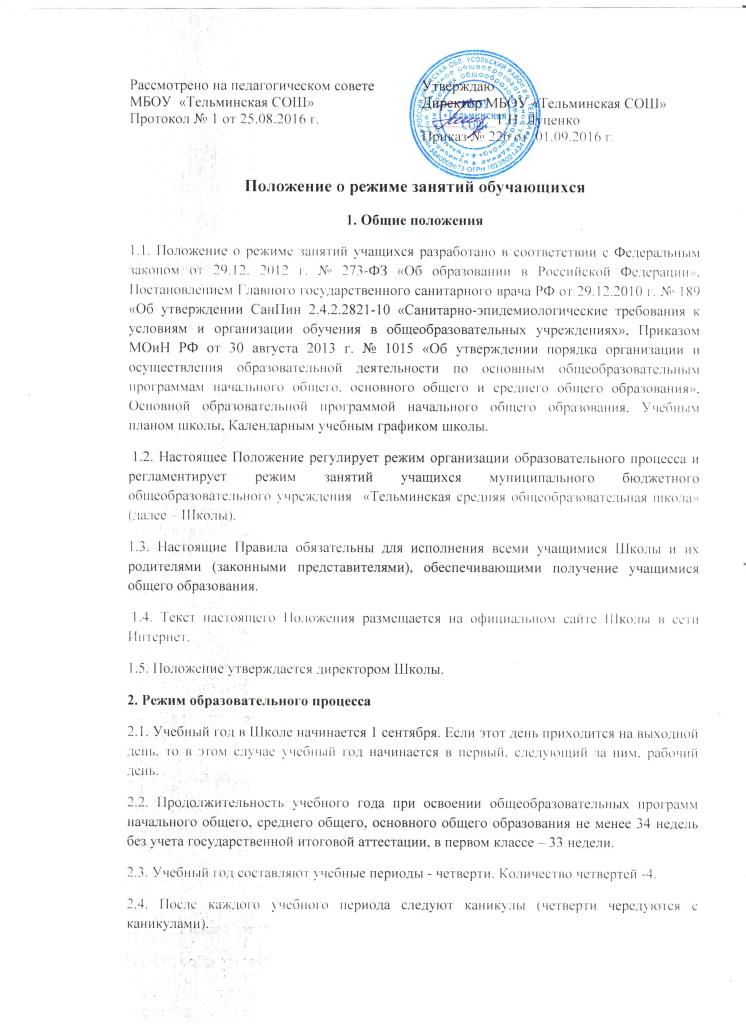 2.5. Продолжительность учебного года, каникул устанавливается календарным учебным графиком, Календарный учебный график на каждый учебный год утверждается приказом директора Школы. 2.6. Обучение в Школе ведется по 6-ти дневной учебной неделе для 5-11 классов, для обучающихся начальных классов (1-4 кл.)  по 5 - ти дневной учебной неделе. 2.7. Обучение ведется в 1 смену. 2.8. Продолжительность урока во 2–9-х классах составляет 45 минут. 2.9. Для облегчения процесса адаптации детей к требованиям Школы в 1-х классах применяется ступенчатый метод постепенного наращивания учебной нагрузки: сентябрь, октябрь -3 урока по 35 минут каждый (для прохождения учебной программы четвертые уроки заменяются целевыми прогулками на свежем воздухе, уроками физической культуры, уроками -играми, уроками театрализациями, уроками-экскурсиями; ноябрь-декабрь – по 4 урока по 35 минут каждый; 1 день – 5 уроков; январь -май – по 4 урока по 45 минут каждый, 1 день -5 уроков. 2.10. Учебные занятия в Школе начинаются в 8.00 часов. Установлено следующее расписание звонков: 1 урок 8.00-8.45           2 урок 8.55-9.40  3 урок 10.00-10.45       4 урок 11.05-11.50  5 урок 12.10-12.55       6 урок 13.05 -13.502.11. После каждого урока учащимся предоставляется перерыв 10 мину. Для организации питания обучающихся в режим учебных занятий вносятся  три перемены, продолжительностью 20 минут. 2.12. Аудиторная учебная нагрузка учащихся не должна быть меньше минимальной обязательной и не должна превышать предельно допустимую аудиторную учебную нагрузку учащихся1 класс – 21 час в неделю (5-дневная учебная неделя); -2-4 классы – предельно допустимая аудиторная нагрузка при 5-дневной учебной неделе – 23 часов в неделю; -5 класс -предельно допустимая аудиторная нагрузка при 6-дневной учебной неделе – 32 часа в неделю; -6 класс -предельно допустимая аудиторная нагрузка при 6-дневной учебной неделе – 33 часа в неделю; -7 класс -предельно допустимая аудиторная нагрузка при 6-дневной учебной неделе – 35 часов в неделю; -8 класс -предельно допустимая аудиторная нагрузка при 6-дневной учебной неделе – 36 часов в неделю;-9 класс -предельно допустимая аудиторная нагрузка при 6-дневной учебной неделе – 36 часов в неделю; -10 класс - предельно допустимая аудиторная нагрузка при 6-дневной учебной неделе – 37 часов в неделю; -11 класс - предельно допустимая аудиторная нагрузка при 6-дневной учебной неделе – 37 часов в неделю. 2.13. Расписание уроков составляется в соответствии с гигиеническими требованиями к расписанию уроков с учетом умственной работоспособности учащихся в течение дня и недели. 2.14. В Школе установлены следующие основные виды учебных занятий: урок, семинар, практическая работа, лабораторная работа, экскурсия. 2.15. При проведении занятий по иностранному языку и трудовому обучению, по информатике и ИКТ, допускается деление класса на две группы при наполняемости не менее 25 человек. 2.16. С целью профилактики утомления, нарушения осанки, зрения учащихся на уроках в начальной школе проводятся физкультминутки, динамические паузы и гимнастика для глаз. 2.17. В начальных классах плотность учебной работы учащихся на уроках по основным предметах не должна превышать 80%. 2.18. В оздоровительных целях в Школе создаются условия для удовлетворения биологической потребности учащихся в движении. Эта потребность реализуется посредством ежедневной двигательной активности учащихся в объеме не менее 2 ч.: -3 урока физической культуры в неделю; -физкультминутки на уроках; -подвижные перемены; -внеклассные спортивные занятия и соревнования; -Дни здоровья; -прогулка на свежем воздухе во время внеурочной деятельности;3. Режим каникулярного времени.3.1.Продолжительность каникул в течение учебного года составляет не менее 30 календарных дней. 3.2. Продолжительность летних каникул составляет не менее 8 недель. 3.3.Для учащихся в первом классе устанавливаются в течение года дополнительные недельные каникулы. 3.4. Сроки каникул утверждаются директором Школы. 4. Режим внеурочной деятельности. 4.1 Режим внеурочной деятельности регламентируется расписанием работы кружков, секций, детских общественных объединений. 4.2. Время проведения экскурсий, походов, выходов с учащимися на внеклассные мероприятия устанавливается в соответствии с календарно-тематическим планированием и планом воспитательной работы. Выход за пределы школы разрешается только после издания соответствующего приказа директора Школы. Ответственность за жизнь и здоровье детей при проведении подобных мероприятий несет учитель, который назначен приказом директора. 4.3.Работа спортивных секций, кружков, кабинета информатики допускается только по расписанию, утвержденному директором Школы.4.4. Групповые, занятия объединений дополнительного образования проводятся в соответствии с расписанием занятий. 4.5.При проведении внеурочных занятий продолжительностью более академического часа организуются перемены – 10 минут для отдыха со сменой вида деятельности. 5. Промежуточная и итоговая аттестация учащихся. 5.1.Оценка индивидуальных достижений обучающихся осуществляется по окончании каждого учебного периода: 1 классов -по итогам учебного года (безотметочное обучение); 2-9 классов – по итогам четвертей, учебного года (балльное оценивание); 10-11 классов – по итогам полугодий, учебного года (балльное оценивание). Порядок проведения промежуточной аттестации и системы оценки индивидуальных достижений учащихся определяется соответствующими локальными актами школы. 5.2.Государственная итоговая аттестация в выпускных 9,11 классах проводится в соответствии с нормативно-правовыми документами Министерства образования и науки РФ.